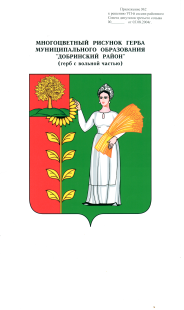 П О С Т А Н О В Л Е Н И ЕАДМИНИСТРАЦИИ СЕЛЬСКОГО ПОСЕЛЕНИЯНИЖНЕМАТРЕНСКИЙ СЕЛЬСОВЕТДобринского муниципального района Липецкой области13.04.2020г.                               с.Нижняя Матренка                               № 23О внесении изменений в Правила использования                                                 водных объектов общего пользования для личных и                                             бытовых нужд, расположенных на территории                                                сельского поселения Нижнематренский сельсовет       Рассмотрев протест прокурора Липецкой транспортной прокуратуры             № 07.01/1-2020 от 07.04.2020г. на п.2.1 Постановления администрации сельского поселения Нижнематренский сельсовет от 25.05.2017 №52 « Об утверждении Правил использования водных объектов общего пользования для личных и бытовых нужд, расположенных на территории сельского поселения Нижнематренский сельсовет», в целях приведения нормативного правового акта в соответствие с действующим законодательством, руководствуясь Уставом сельского поселения Нижнематренский сельсовет, администрация сельского поселения Нижнематренский сельсовет ПОСТАНОВЛЯЕТ: 1.Внести изменения в Правила использования водных объектов общего пользования для личных и бытовых нужд, расположенных на территории                                                сельского поселения Нижнематренский сельсовет, согласно приложению.2.  Настоящее постановление вступает в силу с момента его обнародования.                                                                                                                                                                     3. Контроль за исполнением настоящего постановления оставляю за собой. Глава администрации сельского поселения Нижнематренский сельсовет                                                 В.В.БатышкинПриложениек постановлению администрациисельского поселенияНижнематренский сельсоветот 13.04.2020г. № 23 Изменения в Правила использования водных объектов общего   пользования для личных и бытовых нужд, расположенных на                    территории сельского поселения Нижнематренский сельсовет           Внести в Правила использования водных объектов общего пользования для личных и бытовых нужд, расположенных на территории сельского поселения Нижнематренский сельсовет, утвержденные постановлением администрации сельского поселения Нижнематренский сельсовет от 25.05.2017г. № 52 следующие изменения:1. В разделе 2 «Основные правила и термины», пункте 2.1, в  абзаце :«личные и бытовые нужды» исключить из текста фразу «и не используемых для осуществления предпринимательской деятельности;